				Chimay, le 22 septembre 2014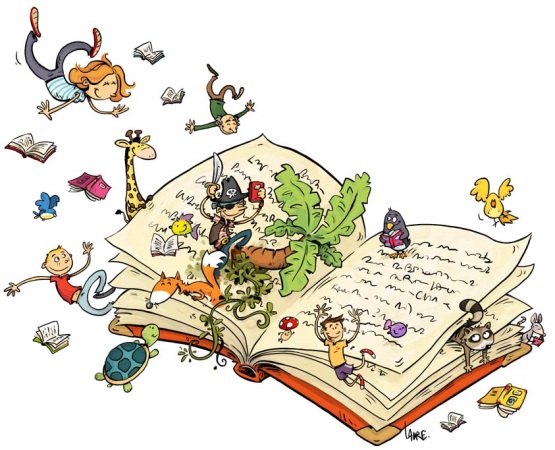 Chers parents, chers élèves,Dans un souci d’économies, nous organisons un dépôt-vente de livres à la bibliothèque dès ce mercredi 24 septembre. Comme vous le savez, nos élèves ont des lectures obligatoires pour le cours de français. Vous trouverez la liste, de la première à la sixième, en annexe. Les ouvrages y sont classés par ordre alphabétique. Si vous possédez un ou plusieurs livres de cette liste (et uniquement ceux-là !), vous pouvez dresser une  liste avec votre dépôt ; coller une étiquette avec votre prix sur le livre et nous les déposer à la bibliothèque. Vous préparerez vous-même votre liste de livres et vos étiquettes. Voici comment procéder :1. Inscrivez, sur votre liste,  votre NOM, PRENOM, ADRESSE et NUMERO DE TELEPHONE.2. Tracez un tableau de 3 colonnes (voir exemple ci-dessous). Dans les cases A, B, C, … inscrivez le titre du livre, son auteur ainsi que le prix souhaité.Exemple :3. Collez une petite étiquette au dos du livre, en bas à droite, et inscrivez  la lettre correspondant au titre. Notez le prix EN ROUGE.4. Il ne vous reste plus qu’à confier les livres à votre enfant qui peut les déposer, pendant une récréation du matin à la bibliothèque,  jusqu’au 24 octobre. (Apportez vos livres dans un sac ou une petite caisse).5. Les livres seront en vente à la bibliothèque jusqu’au 14 novembre.6. Votre enfant pourra venir dès le 17 novembre récupérer l’argent des livres vendus et les livres non vendus (à la bibliothèque pendant la récréation du matin).Nous déclinons toute responsabilité en cas de perte ou de vol.
  Les responsables de la bibliothèqueN°NOM : DUPONT                                Prénom : JacquesAdresse : 92, rue des rossignols, 6322 NOIRMONTN° TEL : 0472/21.38.29NOM : DUPONT                                Prénom : JacquesAdresse : 92, rue des rossignols, 6322 NOIRMONTN° TEL : 0472/21.38.29Descriptions du livre (titre, auteur)PrixANe vous disputez jamais avec un spectre – Gudule1€B Le petit cœur brisé – Moka2€C……….DETitresAuteursPrix neufA découvertHarlan Coben8.50 €Acide sulfuriqueAmélie Nothomb14,00 €Ado BluesFrank Andriat7,00 €Be SafeXavier-Laurent Petit9,00 €Bel-AmiGuy de Maupassant4,60 €Bruges-la-morteRodenbach7,00 €Coups de théâtreChristian Grenier8,40 €Créature contre CréateurSarah K.8,20 €EldoradoLaurent Gaudé6,10 €Elle s’appelait SarahTatiana de Rosnay7,10 €Excusez les fautes du copisteGrégoire Polet6,20 €Helena VannekArmel Job9,00 €Journal secret d’Adrien, 13 ans ¾Sue Townsend5,90 €L’Apprenti EpouvanteurJoseph Delaney14,90 €L’assassin est un fantômeFrançois Charles7,50 €L’assommoirEmile ZolaL’attentatYasmina KhadraL’empreinte de l’angeNancy HustonL’enfantVallesL’enfer au collègeArthur Ténor6,15 €L’étrange disparition d’Esme LennoxM. O’FarrellL’ordinatueurChristian Grenier8,40 €La dame qui tueMarie-Aude MurailLa fée carabineDaniel PennacLa femme manquéeArmel JobLa grande nuitAndré-Marcel AdamekLa mort est mon métierRobert MerleLa pluie avant qu’elle tombeJonathan CoeLa seconde vie d’Abram PotzF. RingelheimLa solitude des nombres premiersP. GiordanoLa valise d’Hana Karen Levine5,10 €L'attrape-rêvesXavier-Laurent Petit9.00 € L'avareMolière3.35 €Le bonheur dans le crimeJacqueline HarpmanLe commandant BillArmel JobLe dernier jour d’un condamné et Claude GueuxVictor HugoLe liseurBernard SchlinkLe PasseurLois LowryLe père GoriotBalzacLe petit cœur briséMoka8,70 €Le rapport de BrodeckPhilippe ClaudelLes catalinairesAmélie NothombLes fausses innocencesArmel JobLes Misérables (1re partie)Victor HugoLes vacances d’un serial killerNadine MonfilsLes visagesJesse KellermanLignes de failleNancy HustonMagnusSylvie GermainMaïté coiffureMarie-Aude Murail8,50 € MercureAmélie NothombNanaEmile ZolaNe vous disputez jamais avec un spectreGudule5,55 €Nickel bluesNadine MonfilsOrlandaJacqueline HarpmanOubliez Adam WeinbergerVincent EngelPépé la BoulangeYvon Mauffret5,60 €Pourquoi ? Moka10.20 €Pourquoi j’ai mangé mon pèreR. LewisPrisonniers du paradisA. PassilinnaSweet SixteenA. HeurtierThérèse RaquinEmile ZolaTu ne jugeras pointArmel JobUn secretPhilippe GrimbertUne bouteille dans la mer de GazaValérie ZenattiUne vieGuy de MaupassantVirus L.I.V.3Christian Grenier